ActividadesNotebook 1. Introducción a las Ecuaciones de TransporteA continuación se muestra el listado de actividades que apoyaron la construcción de la notebook 1:TEMA: ¿QUÉ ES UN INGENIERO?Actividad 1Responder las siguientes interrogantes:¿Cómo concibes el papel del ingeniero?¿Cómo explicas la relación que hay entre materia prima y producto terminado?¿En qué consiste el trabajo de un Ingeniero Químico Metalúrgico?Menciona dos procesos que sean parte de la labor del Ingeniero Químico Metalúrgico.TEMA: COSTOS DE LOS PROCESOSActividad 2Responder  las  siguientes  interrogantes:¿Qué se debe considerar para obtener el costo de un proceso de Ingeniería Química Metalúrgica?  Mencione qué es un BTU.¿Cuál  es  la relación  del BTU con  el  costo  de  un  proceso  de  Ingeniería  Química  Metalúrgica?  ¿Por  qué  es  importante  que  el  ingeniero  sepa  optimizar  el  uso  de  energía  en  los  diferentes  procesos?  ¿Cuál  es  la  equivalencia  de  un  BTU  en  calorías  y  en  Joules?TEMA: CONSUMO DE ENERGÍAActividad 3Realizar los siguientes cálculos:Calcular la energía consumida en casa, con base en el ejercicio que se presentó en la lección interactiva.Calcular las necesidades energéticas mínimas (BEE) de un ser humano dependiendo de su género, edad, peso y estatura.    TEMA:  GENERALIZACIÓN DE LAS LEYES DE LA FÍSICA. DE LA PARTÍCULA A LAS DEL MEDIO CONTINUO Actividad 4Usar el simulador del experimento de Galileo Galilei.  Donde:  m1 y m2 representan las masas, cabe mencionar que puede cambiar su cantidad de materia moviendo el rango.  Establecidas las masas, oprima play   para que corra la representación del simulador.  TEMA: ENFOQUE EULERIANO Y LAGRANGIANO PARA EL ESTUDIO DE FLUIDOSActividad 5Usar el simulador, para explicar el concepto de campo vectorial, el cual ayudará a comprender el enfoque de Euler en el estudio de los fluidos en movimiento.  El  parámetro  t  corresponde  al  tiempo  y  puede  ser  modificado.TEMA:  REGLA DE LA CADENAActividad 6Utilizar el simulador que representa la regla de la cadena. Donde puede elegir un par de funciones f(x) y g(x) y modificar el dominio de la gráfica, su intervalo y la evaluación de x.    Ejecutar el simulador para tres combinaciones diferentes de funciones f(x) y g(x).Repetir el ejercicio anterior, para un rango de las gráficas y comentar qué es lo que se observa.Realizar las gráficas de la función compuesta y su derivada, usando Excel.  TEMA: ECUACIÓN  GENERAL  DE  TRANSFERENCIA  DE  ENERGÍAActividad 7Referir conceptualmente y matemáticamente los elementos que integran el balance de energía, para finalmente comprender de donde surge la ecuación de balance.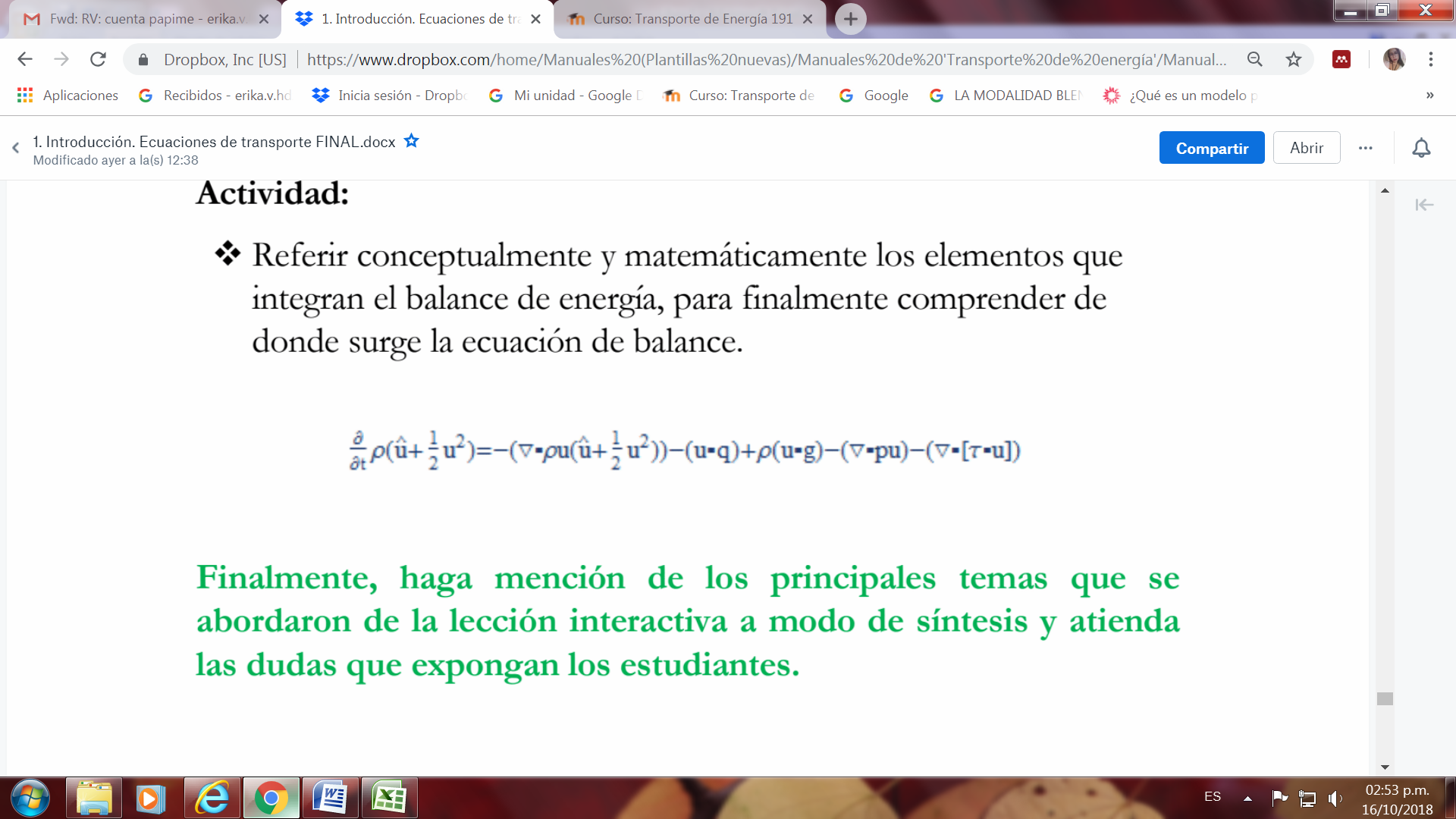 